                Radicación   _______________ 
      NÚMERO DE LA ORDEN DE SERVICIO        FECHA:       de         de       Declaro bajo la gravedad del juramento que no estoy incurso en ninguna de las inhabilidades e incompatibilidades de ley.       ____________________________________		                              __________________________________                   Ordenador del Gasto					 	       Profesor Visitante-Hora Cátedra
DOCUMENTOS VIGENTES PREVIOS AL PAGO:NOTAS:Para el inicio de la ejecución de la orden de servicios se requiere el registro presupuestal.A la presente orden debe anexarse el documento de justificaciónSi la respuesta es sí  anexar justificación conforme acuerdo 051 de 2007 siempre y cuando la prestación del servicio sea exclusivaEl supervisor está obligado a cumplir lo estipulado en el acuerdo 015 de 2000 artículo 3°, resolución R498 de 2006Toda modificación a la orden deberá realizarse mediante otro si y/o adición.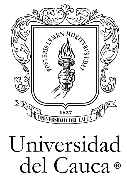 Proceso MisionalGestión CurricularContrato Académico Remunerado NIT- 891500319-2Proceso MisionalGestión CurricularContrato Académico Remunerado NIT- 891500319-2Proceso MisionalGestión CurricularContrato Académico Remunerado NIT- 891500319-2Código: PM-FO-4-FOR-48Código: PM-FO-4-FOR-48Versión: 1Fecha de Actualización: 24-05-2022Oficio de Solicitud  Número       Oficio de Solicitud  Número       Oficio de Solicitud  Número                de             de        Dependencia                  de             de        Dependencia                  de             de        Dependencia                  de             de        Dependencia         (2)Justificación      (2)Justificación      (2)Justificación      (2)Justificación      Oficio número         Fecha:         de        de                       Del            de         de Fecha:Oficio número         Fecha:         de        de                       Del            de         de Fecha:Oficio número         Fecha:         de        de                       Del            de         de Fecha:OBJETO DEL SERVICIOOBJETO DEL SERVICIOOBJETO DEL SERVICIOOBJETO DEL SERVICIOOBJETO DEL SERVICIOOBJETO DEL SERVICIOOBJETO DEL SERVICIOSOLICITANTENOMBRE:         SOLICITANTENOMBRE:         SOLICITANTENOMBRE:         SOLICITANTENOMBRE:         SOLICITANTENOMBRE:         Vo.Bo. DECANO/JEFE DEPENDENCIANOMBRE:        Vo.Bo. DECANO/JEFE DEPENDENCIANOMBRE:        FIRMA:             _______________FIRMA:             _______________FIRMA:             _______________FIRMA:             _______________FIRMA:             _______________FIRMA.              _________________FIRMA.              _________________Con Cargo al presupuesto de: (indicar programa académico, departamento, convenio/contrato)
      Con Cargo al presupuesto de: (indicar programa académico, departamento, convenio/contrato)
      Con Cargo al presupuesto de: (indicar programa académico, departamento, convenio/contrato)
      Con Cargo al presupuesto de: (indicar programa académico, departamento, convenio/contrato)
      Con Cargo al presupuesto de: (indicar programa académico, departamento, convenio/contrato)
      Con Cargo al presupuesto de: (indicar programa académico, departamento, convenio/contrato)
      Con Cargo al presupuesto de: (indicar programa académico, departamento, convenio/contrato)
      CDP.Nº       Fecha:       de      de  Fecha:       de      de  Fecha:       de      de  Fecha:       de      de  FIRMA RESPONSABLE PPTOCONTRATISTACONTRATISTANOMBRE :                                                       NOMBRE :                                                       NOMBRE :                                                       NOMBRE :                                                       NOMBRE :                                                       CONTRATISTACONTRATISTA(3) ¿Tiene contratos vigentes con la Universidad del Cauca?    SI               NO                                                                (3) ¿Tiene contratos vigentes con la Universidad del Cauca?    SI               NO                                                                (3) ¿Tiene contratos vigentes con la Universidad del Cauca?    SI               NO                                                                (3) ¿Tiene contratos vigentes con la Universidad del Cauca?    SI               NO                                                                (3) ¿Tiene contratos vigentes con la Universidad del Cauca?    SI               NO                                                                DirecciónTeléfono      Teléfono      Ciudad      Información TributariaNúmero                                               NIT          RUT      C.C.       C. Extranjería      Pasaporte   Actividad Económica             Persona: Natural          
                                                                         Impuesto a Las Ventas:             Reg. Simplificado                  Reg. Común   Información TributariaNúmero                                               NIT          RUT      C.C.       C. Extranjería      Pasaporte   Actividad Económica             Persona: Natural          
                                                                         Impuesto a Las Ventas:             Reg. Simplificado                  Reg. Común   Información TributariaNúmero                                               NIT          RUT      C.C.       C. Extranjería      Pasaporte   Actividad Económica             Persona: Natural          
                                                                         Impuesto a Las Ventas:             Reg. Simplificado                  Reg. Común   Información TributariaNúmero                                               NIT          RUT      C.C.       C. Extranjería      Pasaporte   Actividad Económica             Persona: Natural          
                                                                         Impuesto a Las Ventas:             Reg. Simplificado                  Reg. Común   Información TributariaNúmero                                               NIT          RUT      C.C.       C. Extranjería      Pasaporte   Actividad Económica             Persona: Natural          
                                                                         Impuesto a Las Ventas:             Reg. Simplificado                  Reg. Común   Información TributariaNúmero                                               NIT          RUT      C.C.       C. Extranjería      Pasaporte   Actividad Económica             Persona: Natural          
                                                                         Impuesto a Las Ventas:             Reg. Simplificado                  Reg. Común   Información TributariaNúmero                                               NIT          RUT      C.C.       C. Extranjería      Pasaporte   Actividad Económica             Persona: Natural          
                                                                         Impuesto a Las Ventas:             Reg. Simplificado                  Reg. Común   Información Bancaria:                                     NUMERO DE CUENTA:                                             CORRIENTE           AHORRO          ENTIDAD       Información Bancaria:                                     NUMERO DE CUENTA:                                             CORRIENTE           AHORRO          ENTIDAD       Información Bancaria:                                     NUMERO DE CUENTA:                                             CORRIENTE           AHORRO          ENTIDAD       Información Bancaria:                                     NUMERO DE CUENTA:                                             CORRIENTE           AHORRO          ENTIDAD       Información Bancaria:                                     NUMERO DE CUENTA:                                             CORRIENTE           AHORRO          ENTIDAD       Información Bancaria:                                     NUMERO DE CUENTA:                                             CORRIENTE           AHORRO          ENTIDAD       Información Bancaria:                                     NUMERO DE CUENTA:                                             CORRIENTE           AHORRO          ENTIDAD       Valor en Letras:      ___ Antes de IVA:                                        IVA                                              TOTAL:      ___ Valor en Letras:      ___ Antes de IVA:                                        IVA                                              TOTAL:      ___ Valor en Letras:      ___ Antes de IVA:                                        IVA                                              TOTAL:      ___ Valor en Letras:      ___ Antes de IVA:                                        IVA                                              TOTAL:      ___ Valor en Letras:      ___ Antes de IVA:                                        IVA                                              TOTAL:      ___ Valor en Letras:      ___ Antes de IVA:                                        IVA                                              TOTAL:      ___ Valor en Letras:      ___ Antes de IVA:                                        IVA                                              TOTAL:      ___ Forma de Pago:            Llamar a ext. 1123 para consultar forma de pagoForma de Pago:            Llamar a ext. 1123 para consultar forma de pagoForma de Pago:            Llamar a ext. 1123 para consultar forma de pagoForma de Pago:            Llamar a ext. 1123 para consultar forma de pagoForma de Pago:            Llamar a ext. 1123 para consultar forma de pagoForma de Pago:            Llamar a ext. 1123 para consultar forma de pagoForma de Pago:            Llamar a ext. 1123 para consultar forma de pagoPlazo de Ejecución: Plazo de Ejecución: Plazo de Ejecución: Meses:           a partir de la fecha de IniciaciónMeses:           a partir de la fecha de IniciaciónDías:          a partir de la fecha de IniciaciónDías:          a partir de la fecha de Iniciación(4) Supervisor:           Cédula:            Dependencia:           Ext:       (4) Supervisor:           Cédula:            Dependencia:           Ext:       (4) Supervisor:           Cédula:            Dependencia:           Ext:       (4) Supervisor:           Cédula:            Dependencia:           Ext:       (4) Supervisor:           Cédula:            Dependencia:           Ext:       (4) Supervisor:           Cédula:            Dependencia:           Ext:       (4) Supervisor:           Cédula:            Dependencia:           Ext:       REGISTRO PTONº         Fecha:     de         de  CÓDIGO PRESUPUESTAL______________________________________________________________________

FIRMA  RESPONSABLE PTOCertificado de antecedentesRUT./ C.C ./ C.Extrj./ Pasaporte)Pasado Judicial VigenteAfiliación a Seguridad Social (Arp, Pensión y Salud)Fotocopia de Cédula de CiudadaníaFecha de Iniciación:         de          de  _____________________________________
 Firma del Responsable 